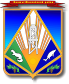 МУНИЦИПАЛЬНОЕ ОБРАЗОВАНИЕХАНТЫ-МАНСИЙСКИЙ РАЙОНХанты-Мансийский автономный округ – ЮграАДМИНИСТРАЦИЯ ХАНТЫ-МАНСИЙСКОГО РАЙОНАР А С П О Р Я Ж Е Н И Еот 28.01.2019                                                                                              № 73-рг. Ханты-МансийскОб организации в 2019 году отдыха, оздоровления, занятости детей, подростков и молодежи, проживающих на территории Ханты-Мансийского районаРуководствуясь федеральными законами от 6 октября 1999 года 
№ 184-ФЗ «Об общих принципах организации законодательных (представительных) и исполнительных органов государственной власти субъектов Российской Федерации», от 6 октября 2003 года № 131-ФЗ 
«Об общих принципах организации местного самоуправления в Российской Федерации», от 24 июля 1998 года № 124-ФЗ «Об основных гарантиях прав ребенка в Российской Федерации», Законом Ханты-Мансийского автономного округа – Югры от 30 декабря 2009 года № 250-оз 
«Об организации и обеспечении отдыха и оздоровления детей, проживающих в Ханты-Мансийском автономном округе – Югре», в целях обеспечения в 2019 году отдыха, оздоровления детей, проживающих 
на территории Ханты-Мансийского района:1. Утвердить:1.1. Комплекс мер по организации отдыха и оздоровления детей, проживающих в Ханты-Мансийском районе, на 2019 год (далее – Комплекс мер) согласно приложению 1.1.2. Состав консультационного центра по вопросам организации отдыха, оздоровления и занятости детей в каникулярный период при администрации Ханты-Мансийского района на 2019 год согласно приложению 2.2. Рекомендовать главам сельских поселений Ханты-Мансийского района:2.1. Принять меры по организации временного трудоустройства несовершеннолетних граждан в возрасте от 14 до 18 лет.2.2. Направлять в первоочередном порядке  на  временную  работу  детей-сирот, детей, оставшихся без попечения родителей, детей из семей безработных граждан, неполных и многодетных семей, а также несовершеннолетних, признанных находящимися в социально опасном положении, трудной жизненной ситуации, освобожденных из воспитательных колоний или закончивших специальные учебно-воспитательные учреждения.2.3. Обеспечить полный запрет купания в необорудованных местах и организации туристических походов с участием несовершеннолетних. Провести профилактическую и предупредительную работу с родителями несовершеннолетних по запрету на купание.2.4. Организовать совместно с муниципальным казенным учреждением Ханты-Мансийского района «Комитет по культуре, спорту и социальной политике»:проведение культурно-массовых, спортивных, молодежных мероприятий для несовершеннолетних и молодежи в клубах, центрах, на площадках по месту жительства в летний период до 22 ч 30 мин;работу «дворовых» площадок в августе 2019 года;проведение досуговых программ, фестивалей, кинофестивалей, кинопоказов, спектаклей, мастер-классов, акций в каникулярный период;проведение в период оздоровительной кампании организационно-экспериментальной апробации отдельных видов испытаний (тестов согласно возрастным ступеням), входящих во Всероссийский физкультурно-спортивный комплекс «Готов к труду и обороне».2.5. Обеспечить работу инструкторов по спорту на временных спортплощадках в сельских поселениях района. 2.6. Организовать и провести в срок до 20 мая 2019 года мероприятия по ремонту и благоустройству детских игровых (спортивных) площадок 
в соответствии с правилами и нормами техники безопасности при эксплуатации; в срок до 23 мая 2019 года назначить должностных лиц (организаций), ответственных за безопасное техническое состояние и использование игровых (спортивных) площадок.2.7. Провести в срок до 30 мая 2019 года повсеместные экспертизы детских игровых спортивных площадок, малых архитектурных форм и плоскостных сооружений, расположенных на территориях сельских поселений района, на предмет безопасности эксплуатации с привлечением профильных специалистов.3. Органам администрации и учреждениям Ханты-Мансийского района, осуществляющим деятельность в сфере организации отдыха детей и их оздоровления, в целях соблюдения прав детей на безопасный и качественный отдых в период проведения детской оздоровительной кампании 2019 года:3.1. Обеспечить систематический контроль за соблюдением требований комплексной безопасности в период подготовки к детской оздоровительной кампании и в ходе ее проведения, в том числе: соблюдение     требований      антитеррористической     защищенностиорганизаций отдыха детей и их оздоровления Ханты-Мансийского района;осуществление тщательного подбора персонала для работы на объектах детского отдыха в целях недопущения к ним лиц, причастных к преступлениям террористической и экстремистской направленности, а также имеющих судимость; размещение актуальной информации об отдыхе и оздоровлении детей на официальном сайте администрации Ханты-Мансийского района;проведение информационно-разъяснительных мероприятий с привлечением газеты «Наш район» с представителями общественных объединений, детьми и их родителями (законными представителями) об организации отдыха детей и их оздоровления, в том числе о соблюдении комплексной безопасности детей в период оздоровительной кампании, профилактики их травматизма на объектах повышенной опасности (водных объектах, объектах транспорта), нахождения детей в возрасте до 16 лет в ночное время в общественных местах;соблюдение санитарно-эпидемиологических норм и правил в организациях отдыха детей и их оздоровления Ханты-Мансийского района:своевременное заключение договоров на поставку качественных и безопасных продуктов в организации отдыха и оздоровления детей с добросовестными поставщиками и производителями, в том числе: обязательная проверка документации, транспортировки, режимов хранения продуктов питания и т.д.;проведение гигиенической подготовки и аттестации персонала организаций отдыха и оздоровления детей;своевременное проведение работ по осуществлению деятельности отдельных государственных полномочий по организации осуществления мероприятий по проведению дезинсекции и дератизации, в том числе осуществление контроля эффективности за ее проведением;укомплектованность организаций отдыха детей и их оздоровления медицинским персоналом;наличие у детей полного перечня документов, необходимых при их заезде в детский оздоровительный лагерь.3.2. Обеспечить выполнение мероприятий Комплекса мер.3.3. Представлять в муниципальное казенное учреждение Ханты-Мансийского района «Комитет по культуре, спорту и социальной политике» информацию о реализации Комплекса мер ежемесячно в срок до 5 числа месяца, следующего за отчетным периодом. 4. Опубликовать настоящее распоряжение в газете «Наш район» и разместить на официальном сайте администрации Ханты-Мансийского района.5. Контроль за выполнением распоряжения возложить на заместителя главы Ханты-Мансийского района по социальным вопросам.Глава Ханты-Мансийского района                                                        К.Р.МинулинПриложение 1к распоряжению администрацииХанты-Мансийского района от 28.01.2019 № 73-рКомплекс мер по организации отдыха и оздоровления детей, проживающих в Ханты-Мансийском районе, на 2019 годПриложение 2к распоряжению администрацииХанты-Мансийского районаот 28.01.2019 № 73-рСОСТАВ консультационного центра по вопросам организации отдыха, оздоровления и занятости детей в каникулярный период при администрации Ханты-Мансийского района на 2019 год№ п/пНаименование мероприятияОтветственный исполнительСрок исполнения1. Организация и информационное обеспечение отдыха и оздоровления детей1. Организация и информационное обеспечение отдыха и оздоровления детей1. Организация и информационное обеспечение отдыха и оздоровления детей1. Организация и информационное обеспечение отдыха и оздоровления детей1.1.Подготовка и утверждение комплексного плана работы межведомственной комиссии по организации отдыха, оздоровления, занятости детей, подростков и молодежиМКУ Ханты-Мансийского района «Комитет по культуре, спорту и социальной политике» (далее – комитет по культуре)до 18 января 2019 года1.2.Разработка и утверждение медиа-плана на период летней оздоровительной кампании 2019 года в целях освещения вопросов организации отдыха и оздоровления детейкомитет по культуре; комитет по образованиюдо 18 января 2019 года1.3.Формирование и размещение на официальном сайте администрации Ханты-Мансийского района:реестра организаций, осуществляющих деятельность по организации отдыха и оздоровления детей;типовых паспортов организаций отдыха и оздоровления детей, действующих на территории района;реестра организаций, осуществляющих досуг и занятость детей в летний период в Ханты-Мансийском районекомитет по культуре; комитет по образованию до 1 марта 2019 года1.4.Организация работы консультационного центра, «горячей линии» по вопросам организации отдыха, оздоровления и занятости детей, «горячей линии» «Опасная площадка» в каникулярный периодкомитет по культуре;комитет по образованию;отдел опеки и попечительства;отдел по организации работы комиссии по делам несовершеннолетних и защите их правдо 31 декабря 2019 года1.5.Актуализация «методического портфеля» в помощь организаторам отдыха и оздоровления детей: для организаторов отдыха и оздоровления в лагерях с дневным пребыванием детей; для организаторов досуговых, творческих и игровых мероприятий в летнем оздоровительном лагере; для родителей, отправляющих детей на отдых и оздоровление; для сопровождающих организованных групп детейкомитет по культуре; комитет по образованиюдо 1 марта 2019 года1.6.Организация информационной поддержки проведения детской оздоровительной кампании, в т.ч. актуализация раздела «Отдых, оздоровление, занятость детей, подростков и молодежи» на официальном сайте администрации районакомитет по культуре;управление по информационным технологиямдо 1 апреля 2019 года; до 1 июля 2019 года; до 1 сентября 2019 года; до 31 декабря 2019 года1.7.Организация ежемесячного информирования родителей (законных представителей) детей, в том числе находящихся в социально опасном положении, о вариантах отдыха и оздоровления детей (разработка памяток, буклетов, оформление информационных стендов, размещение информации на сайте администрации Ханты-Мансийского района)комитет по культуре;комитет по образованию;отдел опеки и попечительства;отдел по организации работы комиссии по делам несовершеннолетних и защите их прав; руководители организаций, осуществляющих отдых и оздоровление детей на территории районамарт – декабрь 2019 года1.8.Представление в комитет по культуре информации о реализации комплекса мер по организации отдыха и оздоровления детей уполномоченные органы администрации районадо 5 февраля 2019 года;до 5 марта 2019 года;до 5 апреля 2019 года;до 5 мая 2019 года; до 5 июня 2019 года;до 5 июля 2019 года; до 5 августа 2019 года; до 5 сентября 2019 года; до 5 октября 2019 года; до 5 ноября 2019 года; до 5 декабря 2019 года1.9.Обеспечение информирования (не позднее чем за 7 дней до выезда) о выезде за пределы автономного округа для отдыха организованных групп детей с указанием времени и пункта прибытия, срока и места нахождения, численности групп и способов связи с их руководителями:ФКУ ЦУКС Главного управления МЧС по автономному округу;Управления Роспотребнадзора по автономному округу; органов исполнительной власти иных субъектов Российской Федерациикомитет по культуре;комитет по образованиюне позднее чем за 5 рабочих дней до выезда организованной группы детей1.10.Организация муниципального этапа конкурса «Лучшая организация отдыха детей и их оздоровления Ханты-Мансийского района»;участие победителей муниципального этапа в окружном этапекомитет по образованию; комитет по культуре; руководители организаций, осуществляющих отдых и оздоровление детей на территории района1 июня – 5 августа 2019 года;6 августа – 15 августа 2019 года1.11.Формирование межведомственного плана мероприятий по организации отдыха, оздоровления, досуга и занятости детей, запланированных к проведению образовательными учреждениями, учреждениями культуры, физической культуры и спорта в летний период. Размещение плана на официальном сайте администрации Ханты-Мансийского районакомитет по образованию; комитет по культуредо 20 мая 2019 года1.12.Организация и проведение профориентационных мероприятий (тестирования, викторины, тренинги) с несовершеннолетними в лагерях труда и отдыхакомитет по образованию; комитет по культуре; руководители организаций, осуществляющих отдых и оздоровление детей на территории районав период оздоровительной кампании1.13.Обеспечение предоставления муниципальной услуги по организации отдыха детей в каникулярное время в части предоставления детям, проживающим в Ханты-Мансийском районе, путевок в организации, обеспечивающие отдых и оздоровление детейкомитет по культурев период оздоровительной кампании1.14.Проведение муниципального этапа смотра-конкурса «Лучшая спортивная площадка по месту жительства по организации летнего отдыха» комитет по культуре; комитет по образованию; администрации сельских поселений (по согласованию)до 31 июня 2019 года1.15.Организация участия в окружном смотре-конкурсе «Лучшая спортивная площадка по месту жительства по организации летнего отдыха»комитет по культуре;комитет по образованию;главы сельских поселений (по согласованию)1 июня – 31 августа 2019 года1.16.Организация профильных и тематических смен (туристических, спортивных, краеведческих, военно-патриотических, экологических и др.) комитет по образованию; комитет по культуре; руководители организаций, осуществляющих отдых и оздоровление детей на территории районаиюнь – август 2019 года1.17.Организация и обеспечение отдыха и оздоровления детей в возрасте от 6 до 17 лет (включительно) в оздоровительных организациях всех типов, в том числе:детей-сирот и детей, оставшихся без попечения родителей, воспитывающихся в семьях граждан;детей, состоящих на различных видах учета, находящихся в трудной жизненной ситуации, социально опасном положении, и детей-инвалидовуполномоченные органы администрации района; руководители организаций, осуществляющих отдых и оздоровление детей на территории районамарт – декабрь 2019 года1.18.Организация оздоровления и отдыха детей в климатически благоприятных зонах России комитет по культуре; комитет по образованию;отдел опеки и попечительстваиюнь – август 2019 года1.19.Организация временного трудоустройства несовершеннолетних граждан в возрасте от 14 до 18 лет, в том числе несовершеннолетних, состоящих на индивидуальном профилактическом учете в комиссии по делам несовершеннолетних и защите их правкомитет по культуре;комитет по образованию;главы сельских поселений (по согласованию);МАУ «Организационно-методический центр»до 1 ноября 2019 года1.20.Организация и проведение в период оздоровительной кампании организационно-экспериментальной апробации отдельных видов испытаний (тестов согласно возрастным ступеням), входящих во Всероссийский физкультурно-спортивный комплекс «Готов к труду и обороне» (ГТО)комитет по культуре;комитет по образованию; руководители организаций, осуществляющих отдых и оздоровление детей на территории районаиюнь – август 2019 года1.21.Мониторинг организации отдыха и оздоровления детей, в том числе:находящихся в трудной жизненной ситуации, в том числе детей-сирот и детей, оставшихся без попечения родителей, детей-инвалидов;находящихся в социально опасном положениикомитет по культуре;отдел по организации работы комиссии по делам несовершеннолетних и защите их прав;комитет по образованию;отдел опеки и попечительстваежемесячно в период оздоровительной кампании до 20 числа месяца, следующего за отчетным 1.22.Организация работы по информированию граждан о возможности оказания муниципальной услуги посредством Единого портала государственных и муниципальных услуг, многофункциональных центровкомитет по культуредо 1 апреля 2019 года; до 1 июля 2019 года; до 1 сентября 2019 года; до 31 декабря 2019 года2. Обеспечение комплексной безопасности детей в период оздоровительной кампании2. Обеспечение комплексной безопасности детей в период оздоровительной кампании2. Обеспечение комплексной безопасности детей в период оздоровительной кампании2. Обеспечение комплексной безопасности детей в период оздоровительной кампании2.1. Обеспечение комплексной безопасности, антитеррористической защищенности детей в организациях отдыха и оздоровления, а также во время следования организованных групп детей к местам отдыха и оздоровления и обратно2.1. Обеспечение комплексной безопасности, антитеррористической защищенности детей в организациях отдыха и оздоровления, а также во время следования организованных групп детей к местам отдыха и оздоровления и обратно2.1. Обеспечение комплексной безопасности, антитеррористической защищенности детей в организациях отдыха и оздоровления, а также во время следования организованных групп детей к местам отдыха и оздоровления и обратно2.1. Обеспечение комплексной безопасности, антитеррористической защищенности детей в организациях отдыха и оздоровления, а также во время следования организованных групп детей к местам отдыха и оздоровления и обратно2.1.1.Организация работы межведомственной комиссии по приемке детских оздоровительных организаций, действующих на территории района (с участием представителей территориальных органов, федеральных органов исполнительной власти по автономному округу, общественных организаций, профсоюзов, средств массовой информации)комитет по образованию;комитет по культуре; руководители организаций, осуществляющих отдых и оздоровление детей на территории районадо 1 июля 2019 года2.1.2.Организация сопровождения организованных групп детей, следующих к местам отдыха и оздоровления и обратно всеми видами транспорта, в соответствии с постановлением Правительства Российской Федерации от 17 декабря 2013 года № 1177 «Об утверждении Правил организованной перевозки группы детей автобусами», нормативными правовыми актами Ханты-Мансийского автономного округа – Югрыкомитет по образованию;комитет по культуре; руководители организаций, осуществляющих отдых и оздоровление детей на территории районав течение года2.1.3.Проведение оперативно-профилактического мероприятия «Подросток», направленного на предупреждение безнадзорности и правонарушений среди несовершеннолетнихкомитет по образованию;комитет по культуре;отдел по организации работы комиссии по делам несовершеннолетних и защите их правмай – октябрь 2019 года2.1.4.Проведение практических тренировок с каждой оперативной сменой единых дежурных диспетчерских служб Ханты-Мансийского района с целью своевременного реагирования на возникновение чрезвычайных ситуаций на объектах детского отдыхаруководители организаций, осуществляющих отдых и оздоровление детей на территории районадо 31 мая 2019 года2.1.5.Формирование списков работников организаций отдыха детей и их оздоровления, расположенных на территории Ханты-Мансийского района, а также лиц, привлеченных для ремонтных работ, направление списков в территориальные органы внутренних дел в целях осуществления проверок наличия (отсутствии) судимости и (или) факта уголовного преследования либо о прекращении уголовного преследования, а также на причастность к организациям деструктивного толкакомитет по образованию; комитет по культуредо 1 мая 2019 года; до 1 сентября 2019 года2.1.6.Обеспечение антитеррористической защищенности организаций отдыха детей и их оздоровления, в том числе:организация и обеспечение охраны объектов детского отдыха с привлечением частных охранных предприятий, имеющих лицензию на предоставление всех видов охранных услуг;оснащение техническими средствами антитеррористической защиты (системой видеонаблюдения, стационарными металлодетекторами, элементами системы контроля управления доступом и эвакуации детей и работников, контроля безаварийной работы систем жизнеобеспечения, тревожной сигнализацией, предусматривающей вывод сигналов тревоги на пульты централизованного наблюдения вневедомственной охраны войск Управления Росвгардии по автономному округу)руководители организаций, осуществляющих отдых и оздоровление детей на территории районадо 1 мая 2019 года; до 1 сентября 2019 года2.1.7.Обеспечение проведения в образовательных учреждениях Ханты-Мансийского района единого урока «Безопасное лето» (о правилах поведения в природной среде, в том числе на воде, а также действиях при возникновении или угрозе возникновения природных чрезвычайных ситуаций и др.)комитет по образованию; комитет по культуредо 1 мая 2019 года2.1.8.Организация внеплановых проверок обеспечения комплексной безопасности на объектах детского отдыха и оздоровлениякомитет по образованию; комитет по культуре;отдел опеки и попечительства;отдел по организации работы комиссии по делам несовершеннолетнихпостоянно в период оздоровительной кампании в соответствии с планами проверок2.1.9.Проведение с привлечением представителей территориальных федеральных органов государственной власти МВД России, МЧС России, Роспотребнадзора обучающих занятий с детьми по вопросам обеспечения безопасности жизни и здоровья детей при организации их отдыха и оздоровлениякомитет по образованию;комитет по культуре; руководители организаций, осуществляющих отдых и оздоровление детей на территории районав период оздоровительной кампании2.1.10.Проведение межведомственной приемки готовности палаточных лагерей муниципальной межведомственной комиссией не ранее чем за 2 дня до начала их открытия с обязательным посещением палаточного лагеря и приложением фотоматериаловкомитет по образованию;комитет по культурев период оздоровительной кампании за 2 дня до открытия2.1.11.Организация обучения работников оздоровительных организаций правилам поведения на воде, навыкам спасения и оказания первой медицинской помощикомитет по образованию;комитет по культуре; руководители организаций, осуществляющих отдых и оздоровление детей на территории районадо 10 июня 2019 года2.1.12.Обеспечение контроля полного запрета купания в необорудованных местах и организации туристических походов с участием несовершеннолетних на территории районаглавы сельских поселений (по согласованию);комитет по образованию;комитет по культуре; руководители организаций, осуществляющих отдых и оздоровление детей на территории района;постоянно в период оздоровительной кампании2.1.13.Организация и проведение информационно-разъяснительных мероприятий с привлечением муниципальных средств массовой информации с представителями общественных объединений, детьми и их родителями (законными представителями) по вопросу соблюдения комплексной безопасности детей в период оздоровительной кампании, в том числе профилактики их травматизма на объектах повышенной опасности (водных объектах, объектах транспорта), нахождения детей в возрасте до 16 лет в ночное время в общественных местахкомитет по образованию;комитет по культуре;отдел опеки и попечительства;руководители организаций, осуществляющих отдых и оздоровление детей на территории районаежемесячно с 1 марта по 1 сентября 2019 года2.1.14.Проведение разъяснительной работы с сопровождающими организованные группы детей, родителями (законными представителями) обучающихся о требованиях законодательства при организации групповых перевозок детей к месту отдыха и обратно, в том числе необходимости в медицинском сопровождении, страховании детей от несчастных случаев и болезней и в период  их пребывания в организациях, обеспечивающих отдых и оздоровление детей; о правилах  поведения детей, хранении денежных средств, использовании мобильных средств связи в оздоровительных организациях, запрете провоза в лагерь колющих, режущих предметовкомитет по образованию; комитет по культуре;руководители организаций, осуществляющих отдых и оздоровление детей на территории районав период оздоровительной кампании 2019 года2.1.15. Страхование детей от несчастных случаев и болезней в период  их следования к месту отдыха и оздоровления и обратно и на период их пребывания в организациях, обеспечивающих отдых и оздоровление детейкомитет по образованию;комитет по культуре; отдел опеки и попечительства;руководители организаций, осуществляющих отдых и оздоровление детей на территории районав течение 2019 года2.1.16.Обеспечение контроля за качеством игровых и спортивных площадок, спортивного инвентаря, используемых при организации отдыха и оздоровления детей: организация комплексных проверок детских игровых и спортивныхплощадок, расположенных в муниципальном образовании,с утверждением комиссионного акта (документа) о соответствииотдел по организации работы комиссии по деламнесовершеннолетних и защите их правкомитет по образованию;комитет по культуре;в течение 2019 годаеженедельно в период оздоровительной кампаниипроверенных объектов требованиям безопасности для жизни и здоровья детей;главы сельских поселений;руководители организаций, имеющие на балансе игровые и спортивные объектывыявление находящихся в муниципальном образовании бесхозных детских игровых (спортивных) площадок, не включенных в реестр муниципальной собственности и возведенных без согласования с уполномоченным органом местного самоуправления в сфере градостроительстваглавы сельских поселений;руководители организаций, имеющие на балансе игровые и спортивные объектыв период оздоровительной кампании2.1.17.Назначение должностных лиц (организаций), ответственных  за безопасное техническое состояние и использование игровой (спортивной) площадкикомитет по образованию;комитет по культуре;главы сельских поселенийдо 23 мая 2019 года2.1.18. Проведение оперативно-профилактической операции «Внимание, дети!», направленной на предупреждение травматизма в период летних каникулкомитет по образованию;комитет по культуре;главы сельских поселений (по согласованию)май – сентябрь 2019 года2.1.19.Изготовление и распространение памяток с номерами телефонов служб экстренного реагирования для оперативного уведомления в случае возникновения чрезвычайных ситуаций в период оздоровительной кампаниикомитет по образованию;комитет по культуре;руководители организаций, осуществляющих отдых и оздоровление детей на территории района;главы сельских поселений (по согласованию)в период оздоровительной кампании2.1.20.Контроль за функционированием системы вызова экстренных оперативных служб (далее – ЭОС) в организациях отдыха и оздоровления детей, в том числе:размещение в свободном доступе контактных телефонов ЭОС, указание способов их набора с мобильного телефона;проведение инструктажей с участием администрации оздоровительных организаций по вызову ЭОСкомитет по образованию;комитет по культуре; руководители организаций, осуществляющих отдых и оздоровление детей на территории района;главы сельских поселений (по согласованию)в период оздоровительной кампании2.1.21.Проведение систематических проверок антитеррористической защищенности организаций отдыха и оздоровления детей, в том числе инвентаризации современных технических средств противопожарной и антитеррористической защиты и эвакуации детей и работников, контроля безаварийной работы систем жизнеобеспечениякомитет по образованию;комитет по культуре;уполномоченные органыадминистрации района; руководители организаций,осуществляющих отдых и оздоровление детей на территории района;главы сельских поселений (по согласованию)в период оздоровительной кампании2.1.22.Проведение инструктажей с сотрудниками оздоровительных организаций, детьми по соблюдению правил поведения при возникновении угрозы совершения или совершении террористического акта на объекте пребываниякомитет по образованию;комитет по культуре;уполномоченные органы администрации района; руководители организаций, осуществляющих отдых и оздоровление детей на территории района;главы сельских поселений (по согласованию)в период оздоровительной кампании2.1.23.Организация деятельности по недопущению функционирования несанкционированных лагерей, пребывания незарегистрированных туристских групп детей на территории Ханты-Мансийского районакомитет по образованию;комитет по культуре;уполномоченные органы администрации района; руководители организаций, осуществляющих отдых и оздоровление детей на территории района;главы сельских поселений (по согласованию)в период оздоровительной кампании2.1.24.Проведение информационно-разъяснительной работы с руководителями оздоровительных организаций, организаторами отдыха и оздоровления детей по вопросам:повышения внимания к обеспечению безопасности детей, усилениюохраны и антитеррористической защищенности мест отдыха детей;недопущения случаев перевозки детей с использованием автотранспорта, не отвечающего требованиям безопасности, антитеррористической защищенности;тщательного подбора персонала для работы на объектах детского отдыха в целях недопущения к ним лиц, причастных к преступлениям террористической и экстремистской направленности, а также имеющих судимостькомитет по образованию;комитет по культуре;уполномоченные органы администрации района; руководители организаций, осуществляющих отдых и оздоровление детей на территории района;главы сельских поселений (по согласованию)в период оздоровительной кампании2.1.25.Проведение разъяснительной работы с руководителями организаций отдыха детей и их оздоровления по вопросам оформления документации по страхованию детей, ведения журнала посещаемости детьми лагеря с фиксацией причин их отсутствиякомитет по образованию;комитет по культуре;уполномоченные органы администрации района; руководители организаций, осуществляющих отдых и оздоровление детей на территории района;главы сельских поселений (по согласованию)в период оздоровительной кампании2.2. Обеспечение санитарно-эпидемиологической безопасности в организациях отдыха и оздоровления детей2.2. Обеспечение санитарно-эпидемиологической безопасности в организациях отдыха и оздоровления детей2.2. Обеспечение санитарно-эпидемиологической безопасности в организациях отдыха и оздоровления детей2.2. Обеспечение санитарно-эпидемиологической безопасности в организациях отдыха и оздоровления детей2.2.1.Обеспечение выполнения санитарно-противоэпидемиологических (профилактических) мероприятий в период отдыха и оздоровления детейуполномоченные органы администрации района; руководители организаций,осуществляющих отдых и оздоровление детей на территории районапостоянно в период оздоровительной кампании2.2.2.Осуществление контроля качества и безопасности воды, пищевых продуктов, используемых в учреждениях отдыха и оздоровления детей уполномоченные органы администрации района; руководители организаций, осуществляющих отдых и оздоровление детей на территории районапостоянно в период оздоровительной кампании2.2.3.Выполнение мероприятий в сфере санитарно-эпидемиологической безопасности в организациях отдыха детей и их оздоровления, находящихся в ведении исполнительных органов государственной власти, органов местного самоуправления:исполнение предписаний;своевременное заключение договоров на поставку качественных и безопасных продуктов питания в организации отдыха и оздоровления детей;проведение гигиенической подготовки и аттестации кадров организаций отдыха и оздоровления детей;обследование на наличие возбудителей острых кишечных инфекций бактериальной и вирусной этиологии:сотрудников пищеблоков;сотрудников, осуществляющих деятельность, связанную с производством, хранением, транспортировкой, реализацией пищевых продуктов и питьевой воды;лиц, осуществляющих эксплуатацию водопроводных сооружений;проведение акарицидных обработок территорий и лаврицидных обработок водоемов, прилегающих к организациям отдыха и оздоровления детей, с обязательным контролем качества проведенных обработоккомитет по образованию; комитет по культуре;руководители организаций, осуществляющих отдых и оздоровление детей на территории районадо 25 мая 2019 года;до 1 июля 2019 года;до 1 августа 2019 года;до 1 сентября 2019 года2.2.4.Обеспечение наличия санитарно-эпидемиологического заключения о соответствии деятельности, осуществляемой организацией отдыха детей и их оздоровления санитарно-эпидемиологическим требованиямкомитет по образованию; комитет по культуре;руководители организаций, осуществляющих отдых и оздоровление детей на территории районане позднее чем за 2 месяца до начала оздоровительной смены2.3. Обеспечение противопожарной безопасности организаций отдыха и оздоровления детей2.3. Обеспечение противопожарной безопасности организаций отдыха и оздоровления детей2.3. Обеспечение противопожарной безопасности организаций отдыха и оздоровления детей2.3. Обеспечение противопожарной безопасности организаций отдыха и оздоровления детей2.3.1.Организация проверки противопожарного состояния объектов, задействованных в отдыхе и оздоровлении детей,  в соответствии с законодательством Росссийской Федерациикомитет по образованию;комитет по культуредо 1 июня 2019 года2.3.2.Организация и проведение:практических тренировок с целью отработки навыков эвакуации из оздоровительного учреждения персонала и детей;инструктажей с работниками и детьми о мерах пожарной безопасностикомитет по образованию;комитет по культуре;руководители организаций, осуществляющих отдых и оздоровление детей на территории районадо 29 июня 2019 года;до 29 июля 2019 года;до 29 августа 2019 года2.3.3.Организация и проведение тематических противопожарных мероприятий:конкурсов детско-юношеского творчества на противопожарную тематику;соревнований по пожарно-спасательному спорту среди детей;учебно-познавательных занятий с детьми по вопросам соблюдения требований пожарной безопасности в лагере, быту, в лесных массивахкомитет по образованию;комитет по культуре;руководители организаций, осуществляющих отдых и оздоровление детей на территории районаиюнь – сентябрь 2019 года2.3.4.Создание и организация деятельности добровольных пожарных дружин из числа работников оздоровительных лагерейкомитет по образованию; руководители организаций, осуществляющих отдых и оздоровление детей на территории районадо 1 сентября 2019 года2.3.5.Обеспечение контроля за выполнением требований безопасности в палаточных лагерях, в том числе соблюдением порядка применения открытого огня в пожароопасный сезон, эксплуатации газовых горелок для приготовления пищикомитет по образованию;комитет по культуре;руководители организаций, осуществляющих отдых и оздоровление детей на территории районав период оздоровительной кампании2.4. Организация медицинского обеспечения в период детской оздоровительной кампании2.4. Организация медицинского обеспечения в период детской оздоровительной кампании2.4. Организация медицинского обеспечения в период детской оздоровительной кампании2.4. Организация медицинского обеспечения в период детской оздоровительной кампании2.4.1.Организация и обеспечение медицинских осмотров организованных групп детей, направляющихся в оздоровительные организации, расположенные за пределами автономного округа, в пунктах выезда/въезда (аэропорты, железнодорожные и автовокзалы)комитет по образованию; комитет по культуре;руководители организаций, осуществляющих отдых и оздоровление детей на территории районаянварь – декабрь 2019 года2.4.2.Обеспечение детских оздоровительных учреждений квалифицированными медицинскими кадрамикомитет по образованию; комитет по культуре;руководители организаций, осуществляющих отдых и оздоровление детей на территории районав период оздоровительной кампании3. Подготовка квалифицированных кадров для учреждений отдыха и оздоровления детей3. Подготовка квалифицированных кадров для учреждений отдыха и оздоровления детей3. Подготовка квалифицированных кадров для учреждений отдыха и оздоровления детей3. Подготовка квалифицированных кадров для учреждений отдыха и оздоровления детей3.1.Формирование плана подготовки кадров, обеспечивающих отдых и оздоровление детей, размещение его на официальном сайте администрации районакомитет по образованию; комитет по культуре;руководители организаций, осуществляющих отдых и оздоровление детей на территории районадо 1 апреля 2019 года3.2.Проведение семинара для организаторов отдыха и оздоровления детей, педагогических кадров, работающих в детских оздоровительных учреждениях, на дворовых площадках комитет по образованию; комитет по культуре;руководители организаций, осуществляющих отдых и оздоровление детей на территории районадо 1 июня 2019 года3.3.Комплектование организаций отдыха и оздоровления детей, действующих в Ханты-Мансийском автономном округе – Югре, педагогическими, медицинскими кадрами соответствующей квалификации, имеющими опыт работы с детьми, персоналом пищеблоков в соответствии с требованиями законодательства Российской Федерации; мониторинг такого комплектованиякомитет по культуре;комитет по образованию; руководители организаций, осуществляющих отдых и оздоровление детей на территории районав течение года с 20 мая по 20 ноября 2019 года3.4.Обеспечение контроля за соблюдением законодательных ограничений для лиц, лишенных права на занятие трудовой деятельностью в сфере организации отдыха и оздоровления детей, в том числе организация проверки в отношении граждан при приеме на работу в организации отдыха и оздоровления детей на наличие (отсутствие) судимости и (или) факта уголовного преследованиякомитет по культуре;комитет по образованию;руководители организаций, осуществляющих отдых и оздоровление детей на территории районав течение 2019 года№ п/пФамилия, имя, отчествоДолжностьСпецифика обращенийКонтактные данные1.Дмитриева Елена Владимировназаместитель директора по социальной политике МКУ Ханты-Мансийского района «Комитет по культуре, спорту и социальной политике»отдых в лагерях с дневным пребыванием детей и профильных лагерях, в лагерях труда и отдыха;отдых в климатически благоприятных зонах России и зарубежья, палаточных лагерях Ханты-Мансийского района, профильных лагерях, расположенных на территории Ханты-Мансийского автономного округа – Югры;временная трудозанятость несовершеннолетних628001, г. Ханты-Мансийск, пер. Советский, д. 2, каб. 45;тел. 8 (3467) 38-82-09 (доб. 301);электронный адрес:DmitrievaEV@hmrn.ru2.Петрова Инна Викторовнаначальник отдела молодежной политики МКУ Ханты-Мансийского района «Комитет по культуре, спорту и социальной политике»отдых в климатически благоприятных зонах России и зарубежья, палаточных лагерях Ханты-Мансийского района, профильных лагерях, расположенных на территории Ханты-Мансийского автономного округа – Югры;временная трудозанятость несовершеннолетних628001, г. Ханты-Мансийск, пер. Советский, д. 2, каб. 35;тел. 8 (3467) 38-82-09 (доб. 302);электронный адрес: molod@hmrn.ru 3.Буракова Марина Николаевнаначальник отдела по организации работы комиссии по делам несовершеннолетних и защите их прав администрации Ханты-Мансийского районаотдых, оздоровление, занятость детей, находящихся в социально опасном положении628001, г. Ханты-Мансийск, пер. Советский, д. 2, каб. 23;тел. 8 (3467) 35-15-99 (доб. 12),35-15-99 (доб. 5);электронный адрес: burakova@hmrn.ru 4.Герасимова Снежанна Анатольевнаначальник отдела по дополнительному образованию, воспитательной работе и проектной деятельности комитета по образованию администрации Ханты-Мансийского районаотдых в лагерях с дневным пребыванием детей и профильных палаточных лагерях, в лагерях труда и отдыха;отдых по проектам Департамента образования и молодежной политики Ханты-Мансийского автономного округа – Югры628007, г. Ханты-Мансийск, ул. Чехова, д. 68;тел. 8 (3467) 32-89-44; электронный адрес:  gsa-edu@hmrn.ru5.Елишева Лидия Михайловнаэксперт I категории отдела по дополнительному образованию, воспитательной работе и проектной деятельности комитета по образованию администрации Ханты-Мансийского районаотдых в лагерях с дневным пребыванием детей и профильных лагерях, в лагерях труда и отдыха;отдых по проектам Департамента образования и молодежной политики Ханты-Мансийского автономного округа – Югры628007, г. Ханты-Мансийск, ул. Чехова, д. 68;тел. 8 (3467) 32-84-65; электронный адрес:  elm-edu@hmrn.ru6.Дьяченко Светлана Григорьевнаначальник отдела опеки и попечительства администрации Ханты-Мансийского районаотдых и оздоровление детей-сирот, детей, оставшихся без попечения родителей628001, г. Ханты-Мансийск, пер. Советский, д. 2, каб. 17;тел. 8 (3467) 35-15-45 (доб. 1),8 (3467) 35-15-45 (доб. 2);электронный адрес: opeka@hmrn.ru  